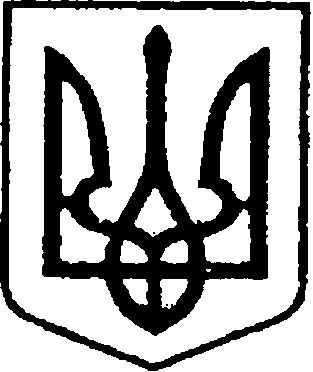 УКРАЇНАЧЕРНІГІВСЬКА ОБЛАСТЬМІСТО НІЖИНМ І С Ь К И Й  Г О Л О В А  Р О З П О Р Я Д Ж Е Н Н ЯВід   07 липня   2020 р.                     м. Ніжин	                          № 182Про затвердження  складу комісії щодо звільнення земельних ділянок  та об’єктів благоустрою від ТС, МАФ,  що встановлені без правовстановлюючих документів на території населених пунктівНіжинської міської об’єднаної територіальної громади        Відповідно до  статей 25, 26, 42, 59, 73 Закону України «Про місцеве самоврядування в Україні», Закону України «Про благоустрій населених пунктів», Закону України «Про регулювання містобудівної діяльності», Регламенту виконавчого комітету Ніжинської міської ради Чернігівської області VII скликання, затвердженого рішенням виконавчого комітету міської ради від 11 серпня 2016 року № 220 (із змінами), Положення «Про порядок звільнення земельних ділянок та об’єктів благоустрою від тимчасових споруд, малих архітектурних форм, що встановлені без правовстановлюючих документів на території населених пунктів Ніжинської міської об’єднаної територіальної громади», затвердженого рішенням 75 сесії сьомого скликання Ніжинської міської ради від 01 липня 2020 р. № 38-75/2020, з метою виявлення земельних ділянок, що зайняті без правових підстав, незаконно встановлених тимчасових споруд торгівельного, побутового, соціально-культурного чи іншого призначення для здійснення підприємницької діяльності:      1. Затвердити склад комісії щодо звільнення земельних ділянок та об’єктів благоустрою від ТС, МАФ, що встановлені без правовстановлюючих документів на території населених пунктів Ніжинської міської об’єднаної територіальної громади, що додається.     1.1. На період відсутності секретаря комісії, його повноваження здійснює посадова особа – представник відділу містобудування та архітектури виконавчого комітету Ніжинської міської ради.      1.2. На період відсутності одного із членів комісії його повноваження здійснює посадова особа – представник відповідного виконавчого органу Ніжинської міської ради, виконавчого органу виконавчого комітету Ніжинської міської ради, іншого органу.       2. Комісії в своїй роботі керуватись ст. 19 Конституції України та «Положенням про порядок звільнення земельних ділянок та об’єктів благоустрою від тимчасових споруд, малих архітектурних форм, що встановлені без правовстановлюючих документів на території населених пунктів Ніжинської міської об’єднаної територіальної громади», затвердженого рішенням 75 сесії сьомого скликання Ніжинської міської ради від 01 липня 2020 р. № 38-75/2020.      3. Розпорядження № 23 від 23.01.2019 р. «Про затвердження складу комісії з питань звільнення земельних ділянок від незаконно встановлених ТС, МАФ та інших аналогічних споруд на території м. Ніжина», розпорядження № 179 від 06.07.2020 р. «Про затвердження складу комісії з питань звільнення земельних ділянок від незаконно встановлених ТС, МАФ та інших аналогічних споруд на території населених пунктів Ніжинської міської об’єднаної територіальної громади» вважати такими, що втратили чинність.       4. Відділу містобудування та архітектури (Мироненко В.Б.) забезпечити оприлюднення даного розпорядження на сайті Ніжинської міської ради.       5. Контроль за виконанням даного розпорядження покласти на першого заступника міського голови з питань діяльності виконавчих органів ради Олійника Г.М.        Міський голова     	    		                                        А.В. Лінник Візують:Перший заступник міського голови з питань діяльності виконавчих органів ради                             Г.М. ОлійникНачальник відділу містобудування та архітектури виконавчого комітету Ніжинської міської ради                        В.Б. МироненкоНачальник відділу юридично-кадрового забезпечення апарату виконавчого комітету Ніжинської міської ради				                         В.О. ЛегаКеруючий справами виконавчого комітетуНіжинської міської ради                                                                С.О. КолесникСКЛАД Комісії щодо звільнення земельних ділянок та об’єктів благоустрою від ТС, МАФ, що встановлені без правовстановлюючих документів на території населених пунктів Ніжинської міської об’єднаної територіальної громадиПерший заступник міського головиз питань діяльності виконавчих органів ради                                       Г.М. Олійник«Затверджено»розпорядження міського головивід 07.07. 2020 року № 182№ п/пП.І.П.Посада1.Осадчий  С.О.Голова комісії, радник міського голови 2.Яковенко В.В.Заступник голови комісії, начальник відділу земельних відносин Управління комунального майна та земельних відносин Ніжинської міської ради Чернігівської області3.Дяконенко І.І.Секретар комісії, головний спеціаліст відділу містобудування та архітектури виконавчого комітету Ніжинської міської ради4.Мироненко  В.Б.Начальник відділу містобудування та архітектури-головний архітектор виконавчого комітету Ніжинської міської ради5.Бойко Н.Г.	Начальник відділу з благоустрою, роботи з органами самоорганізації населення та взаємодії з правоохоронними органами Ніжинської міської ради6.Шумейко О.М.Директор КП «Оренда комунального майна» Ніжинської міської ради7.Луговик М.В.Головний спеціаліст відділу земельних відносин Управління комунального майна та земельних відносин Ніжинської міської ради Чернігівської області8.Колесник С.П.Начальник комунального відділу управління ЖКГ та будівництва Ніжинської міської ради9.Ільющенко С.В.Головний спеціаліст сектора з питань претензійно-позовної роботи та запобігання корупції відділу юридично-кадрового забезпечення апарату виконавчого комітету Ніжинської міської ради